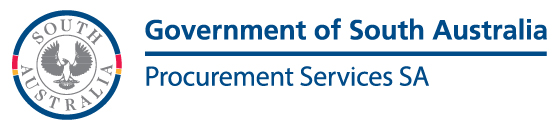 TABLE OF CONTENTS1.	PURPOSE OF A RISK MANAGEMENT PLAN	41.1	Supporting documents applicable to the procurement	42.	PROCUREMENT CONTEXT	42.1	Objectives of the Procurement	42.2	Scope of the Procurement	42.3	Key Stakeholders	42.4	Procurement Strategy & Market Approach	42.5	Risk Management Context	52.6	Risk Management Responsibilities	53.	RISK ASSESSMENT	53.1	Identify Risks	53.2	Analyse Risks	53.3	Evaluate Risks	53.4	Treat Risks	64.	Monitor Risks	6PURPOSE OF A RISK MANAGEMENT PLANRisk management in a procurement process is about identifying, assessing and managing the risks associated with the purchase of goods or services to ensure unexpected or undesirable outcomes are minimised whilst achieving the objectives of the procurement.Risk management is an essential part of good procurement. Procurement risks that are well-managed are more likely to achieve the procurement outcomes and objectives.The risk management approach should align to your public authority’s internal Risk Management Framework, and the SA Government Procurement Framework and Risk Management Guideline.There are six steps in the procurement risk management process:establish the context;identify the risks;analyse the risks;evaluate risks;treat risks; andmonitor and report the risks.Supporting documents applicable to the procurementThis document is to be read in conjunction with the following documents:[Insert document name and file reference] (e.g. Acquisition Plan, Evaluation Plan, Market Approach documents).[include document name and file reference].PROCUREMENT CONTEXTNote most of this information can be sourced/adapted from the Acquisition Plan. Objectives of the Procurement Provide details relevant to the objectives of the procurement (i.e. what is the procurement aiming to achieve?).Scope of the ProcurementProvide details relevant to the scope of the procurement.Key StakeholdersList and provide details relevant to the key stakeholders (both internal and external). Refer to the procurement’s Industry Engagement Plan if relevant.Procurement Strategy & Market ApproachProvide summary details relevant to the procurement strategy and the market approach process.Risk Management ContextProvide details relevant to other issues within the procurement risk management context, including but not limited to:legislation, standards, policy relevant to the procurement objectives (including, for example: South Australian Protective Security Framework, Free Trade Agreements, etc.);external elements including the political, economic and competitive environment;cross-agency, lead agency or individual agency responsibilities (as applicable);timeframes to undertake the procurement activity;stakeholders impacted by the procurement decision (including clients/end-users and suppliers) and their involvement in the risk assessmentspecialist professional or other knowledge required; lessons learnt from previous similar procurements; andother context that may contribute to increased risk associated with the procurement (I.e. political/media sensitivities, procurement related to emergency situations, etc)Risk Management ResponsibilitiesProvide details about the governance committee and / or project team (key staff members who will manage the procurement risks).RISK ASSESSMENTRefer to the Risk Management Guideline for guidance on identifying, analysing, evaluating and treating risks. Attach the completed Risk Assessment. Additional information in relation to each step can be recorded within this section.Identify RisksExamples of additional information re identifying risks which may be recorded within this section include:Listing the methods used to identify the risks including the involvement of appropriate technical/subject matter expert, or risk experts etc.Analyse RisksExamples of additional information re analysing risks which may be recorded within this section include:Consider the interdependencies of different risks and their sources.Evaluate RisksExamples of additional information re evaluating risks which may be recorded within this section include:Consider involvement/advice from the public authority’s Risk Management unit. Inherent risks vs residual risk and existing controlsTreat RisksExamples of additional information re treating risks which may be recorded within this section include:If the treatment for a risk is to share or transfer the risk to another party, this section should identify how that information will be communicated to the other party. Monitor RisksIn this section, provide a summary of how risks will be monitored and escalated (where necessary) to senior management or the Procurement Governance Committee, for example. List the key factors for escalating those risks, and the reporting/communication strategies methods used.PROCUREMENT RISK MANAGEMENT PLAN PROCUREMENT RISK MANAGEMENT PLAN PROCUREMENT RISK MANAGEMENT PLAN Procurement Name:[Insert project name][Insert project name]Department:[Insert Public Authority name][Insert Public Authority name]Division:[Insert division name][Insert division name]Reference Number:[Insert procurement reference number][Insert procurement reference number]Version ControlDate Version [Insert date][version no]